Cooking Stove Test MethodsSustainable Energy Technology and Research CentreUniversity of JohannesburgLab Manual, Aug 2013SeTAR SOP # 33.03.01Based on theUJ SeTAR CENTRE STANDARD OPERATING PROCEDUREHeterogeneous Testing Protocol 20.xIncluded in this document:Heat Flux Rate SOP # 21.01.03Water Heater Test SOP # 22.03Cooking Stove Test SOP # 22.04C Pemberton-Pigott2013INDEX					        PageGeneral Discussion								4Purpose of this set of Standard Operating Procedures			4Determining the culturally relevant performance parameters		4Important note regarding the consumption of fuel			5Local practices							5Metrics and their input values					6Measurements Interferences and their Minimisation			6Water vapour interferences.						6Draft interferences 							7Scale resolution							7Ranges and Typical Values of Measurements				7Typical Lower Quantifiable Limits, Precision and Accuracy			7Personal Responsibilities						7Definitions								8Normative References						8Apparatus, Instrumentation, Reagents And Forms			8Apparatus and Instrumentation 						8Instrument Characterisation						9Maintenance							9Spare Parts								9Water 								9Reagents								9Calibration Gases							9Forms and Paper Work						9Fuels									9Stoves								9Test Information							9Heat Flux Rate, a cooking power test					11Experimental procedure						12Water Heater Test							13Experimental procedure						13Cooking stove test							16Experimental procedure						16Data Entry								20INDEX					        PageQuality Control							20Reproducibility of Testing						20Daily Validation							21Validation of Final Data File						21References								21GENERAL DISCUSSIONPurpose of this set of Standard Operating ProceduresThis set of standard operating procedures provides the test methods that will be used in the Indonesian Clean Stove Initiative product evaluation.  Technologies proposed by manufacturers and market aggregators will be screen on the basis of these tests and checked for compliance with the performance targets provided in Table 1 of the Operational Manual for the CSI.This document will:Follow the conceptual grounds for determining stove performance outlined in SeTAR document “20.0 Heterogeneous Test Protocol”Describe the testing of stove emissions and efficienciesDetermine the output values for the selected metricsDetail certain control procedures for the replication of testsUse definitions as per SeTAR SOP 0.01 Definitions of terms and SOP 0.02 Variables used in the HTPDetermining the culturally relevant performance parametersThe performance a cook sees while using a stove is the rate of fuel consumption, the attention required to make it operate properly, the rate of heating and the controllability. Other factors include safety, smoke, time to ignite and get up to working temperature, risk of burns, cost, durability and the accommodation of different pots or a number of pots. The first assessment of technologies will be to check whether or not it has enough cooking power to meet the expectations of the target consumer group.The cooking power of a stove is not the firepower but the amount of heat that gets into the pot and the time it takes to provide it. Based on field evaluations of cooking performance, it has been determined that in the target communities the rate at which heat enters pots, considered to deliver an ‘adequate cooking performance’ is about 2 Watts per square centimeter of heated surface. This is the Heat Flux Rate and is denoted by the symbol Q’’.  It is the number of Joules of heat energy gained by the pot per second per square centimeter, considering all losses. That is the minimum acceptable performance of a stove operating at high power. A cooking session using a system with a heat flux rate of 2 W/cm2 will boil 5 litres of water in under 25 minutes. Using SeTAR SOP 21.01.03 this measurement can be made in the field or the laboratory. It is important to note that the nominal heated surface are of a pot (the underside) is the basis for this calculation. The diameter of the pot used will be the largest that will achieve the target heat flux rate and this information should be provided by the manufacturer. Thus a stove might be of any size, but will still be expected to meet the performance expectations of the consumers which of course vary with stove size. At this time the heat flux rate is not a pre-requisite for promotion, it is an advisory threshold determined by observations of current practise.The use in the home of multiple fuels is common with many preferring to use LPG for cooking tasks however heating washing and bath water with LPG is considered expensive so wood is preferred. Because this is a specialised task that requires little attention a category of appliance has been created with very limited demands in terms of controllability or flexibility. Performance will be measured using SeTAR SOP 22.03.  A quantity of water up to 10 litres is placed into a container, the stove is fuelled and ignited. There is no requirement for fuel beyond bringing the water to a boil. There is no need for attention. Several stove designs are well suited to this type of task. Because of the specialised nature of the device, the system’s energy efficiency requirement is high. The heat flux rate is recommended to be at least 2 W/cm2 as a lower rate will be considered ‘too slow’ by the average user.  The emissions of CO and PM will be quantified are divided by the number of MegaJoules that are delivered into the pot (net) during the test. There are target values for emission reductions which affect the overall assessment.Cooking requirements are more demanding with a requirement to show that the power level can be maintained on high, at half power and at one-quarter power. The purpose of this it to demonstrate that the cooking power can be controlled at particular levels. A stove with little or no controllability is very likely to be rejected by consumers. The energy efficiency of the system and the thermal performance will be assessed using SeTAR SOP 22.04. Again, the heat flux rate will be assessed and it is recommended that it be greater than 2 W/cm2 for the reasons given above. The emissions of CO and PM will be quantified are divided by the number of MegaJoules that are delivered into the pot (net) during the test. There are target values for emission reductions which affect the performance rating.Important note regarding the consumption of fuelIt is intended that three replications of any test will be made so as to calculate average performance values. These three will be analysed as a group, preceded by an identical test to generate the ‘fuel remaining’ to be put into the stove on for the first measured test.The fuel consumption of a biomass burning stove is defined as the need to provide new fuel drawn from a supply that is sourced outside the system in order to conduct any one of a series of identical replications of a burn cycle, save the first.  Most stoves do not completely combust all the fuel placed in them during a burn cycle. There is always some ‘fuel remaining’.  This term means fuel in the form of unburned sticks, dry or torrefied wood and the char that remains after the completion of a burn cycle. Leftover fuel is to be used in the subsequent fire when possible. This is the common behaviour of people who cook: they conserve and re-use leftover fuel.Some stoves cannot burn some or all of the remaining fuel. The unburnable portion of fuel remaining is to be considered ‘consumed’ as far as that stove is concerned. Thus when calculating the thermal efficiency of the system, no matter what its energy content, only the portion of the fuel remaining that can be used in the next replication is considered ‘unburned’. If all the remaining fuel can be burned by the same stove in the next replication, all of it must be fed into the fire at some point during the next replication.  That subsequent replication shall be considered the first of the three replications which are evaluated.  All valid tests will start with the fuel remaining from a previous identical replication.There is an assumption here which is that the fuel remaining after each test will be about the same: in the same condition, the same sort of moisture level, the same total mass. The new fuel added to each replication is thus the only fuel that has to be assessed for heat and moisture content. Whatever new fuel has to be added to complete each replication is the raw fuel consumption for that burn cycle.  The ‘As Received Heat Value’ (ARV) of that mass of new fuel is the energy consumption of the burn cycle. The heat received by the pot or pots divided by that raw fuel energy figure is the energy efficiency of the system as a whole and is the actual fuel consumption (if converted into a dry mass of fuel). Local practices regarding the fuel remaining vary so before making a comparative performance assessment, the practices that will prevail after the adoption of a new product should be assessed and reproduced during testing. It may be traditional to always let remaining coals burn out and dry tomorrow’s fuel. In that case a decision is required as to whether the stove should be evaluated on its own or in context. After sale, stoves are always used in a context.Metrics and their input valuesThis Protocol uses pot mass, water mass and their specific heat capacities together with the change in temperature to calculate the net heat gained, the rate of heat gain and the heat flux rate for a pot that does not boil, on a hot stove operating at high power.This Protocol uses the total heat content of the raw fuel consumed and the change in fuel mass to determine the gross energy consumption, as well as the mechanical and chemical energy losses and the net heat gained by the pot to determine the high power hot stove heat transfer efficiency and the specific emissions of PM and CO per net MJ of energy delivered into a boiling a pot.This Protocol uses the total heat content of the raw fuel consumed and the change in fuel mass to determine the gross energy consumption, as well as the mechanical and chemical energy losses and the net heat gained by the pot to determine the average heat transfer efficiency and the average system energy efficiency when heating a pot at different power levels.Measurements Interferences and their MinimisationWater vapour interferences.Water vapour from a boiling pot will dilute the flue gases thus compromising the results.  If the emissions are being captured by a hood, any pot that will be brought to a boil should be used together with an appropriate lid that either seals well or which has sealant applied to the joint.  This lid should be equipped with a vent pipe with an inside diameter not less than 10 mm. The inside portion should extend no more than 5 mm below the underside of the lid. This vent pipe can discharge steam outside any emissions capturing hood. By this means, steam and water vapour from the pot will be removed from the gas stream being analysed. Further, condensing water vapour creates droplets (fog) that is detected by light scattering particle detectors.  The vent pipe must be bent in such a manner that condensate runs back to the pot or down into a condenser. In the latter case, the condenser can be placed on its own scale and the data captured to determine the evaporation of water in real time which is very useful.  Measurements made while cooking tasks are performed with the lid off the pot will yield higher variability in the results and are biased toward under-reporting performance as removing the lid introduces heat losses that are difficult to measure or even estimate.  In any case, the use of pot lids is an important part of efficient cooking practice and is practised by many different cultures. Without a lid low power is not really achieved during ‘simmering’. (Ahuja et al., 1987).  Draft interferences Any drafts across the test site are likely to interfere with measurements though the effect varies from stove to stove. A draft may introduce excess air in the vicinity of the stove, and it may affect the thermal and emissions performance of the stove. Tests should be conducted either in an enclosed area shielded by wind impermeable screens. The use of an enclosed ventilation cabinet open on one side connected to an exhaust fan can unfortunately introduce significant errors because there a permanent cross-draft induced by the exhaust fan bringing air against one side of the stove. Unlidded pots further distort measurements made in such conditions. The exhaust fan connected to a hood or cabinet should not be run faster than is needed to capture the emissions.Scale resolutionBecause the HTP uses a mass based, chemically balance analysis method, the resolution of the scale can negatively affect the precision of the results if there is a combination of a low burn rate, a high calorific value fuel and a low precision scale. The issue is the detection of the number of Joules of heat released per reading period. If the read frequency is once per 60 seconds, the scale should have a precision of 1/10th of the change in mass per minute. For example:Power: 1000 Watts; Fuel: Kerosene, heat content 44,000 J/gramBurn rate = (60 seconds * 1000 Watts)/ 44,000 Joules = 1.36 g/minute1/10th x 1.36 = .136 so a 0.1 gram scale would be adequate and a 1 gram would not.Power: 10,000 Watts; Fuel: dame wood, heat content 14,500 J/gramBurn rate = (60 seconds * 1000 Watts)/ 14,500 Joules = 41.38 g/minute1/10th x 41.38 = 4.14 so a 2 gram resolution scale would be adequate and a 5 gram would not.Ranges and Typical Values of MeasurementsStoves vary in weight from 1 kg to more than 250 kg. It is wise to have scales to cover this range. For gas detection, a typical combustion analysis kit will cover 25% O2, 20% CO2, 2000 ppm NO and some level of NOx. It is important to get as high a range of CO as possible as values in excess of 30,000 ppm are attained with a poor stove.  The temperature ranges to be covered are usually less than 1000°C so K-band thermocouples are adequate. The reading precision for water temperature thermocouples should be ±0.1°C. Typical Lower Quantifiable Limits, Precision and Accuracy(Not applicable)Personal ResponsibilitiesAll technicians in the laboratory carrying out this procedure are responsible for carefully reading and understanding the entire operating procedure before performing the tasks. They are also responsible for cleaning and adjusting the source sampling system, the gas analyser, changing filters, uninstalling equipment once testing is complete, cleaning, maintenance and the recalibration of instruments. The technicians are in addition responsible for retrieving, naming and archiving the data sets.  The Laboratory manager is responsible for ensuring that the procedures are properly followed and to deliver the samples for shipping or for testing in the laboratory within the specified time period.DefinitionsNo terms used in this procedure require definitions that are not covered in the document SeTAR 0.01 Definitions of termsNormative References used in this SOP 33.03SOPs relevant to these stove testing protocols are:SeTAR 0.01	Definitions of terms SeTAR 0.02	Variables used in the HTPSeTAR 1.01	Mass measurements made using an electronic balanceSeTAR 2.01	Gas measurements made using a gas analyser SeTAR 3.01	Temperature measurements made using a thermocoupleSeTAR 4.01	PM measurements made using a light scattering instrumentSeTAR 20.0	Test philosophySeTAR 21.01.03	Heat flux rateSeTAR 22.03	Water Heater Test, high power, boilingSeTAR 22.04	Cooking Stove Test, multi-power, non-boilingSeTAR 23.01	Data archivingSeTAR 23.02	HTP spreadsheet entrySeTAR 29.01	Test report structureApparatus, Instrumentation, Reagents And FormsApparatus and Instrumentation For a detailed list of all equipment please refer to SeTAR 22.02.1 Laboratory Equipment ListThe set of procedures in this Protocol requires the following equipmentA scale for the stove with serial port reading capability and suitable resolution with a heat resistant pad to protect it from the fire.A scale for weighing fuel, pots, water, insulating materials etc.A gas collection hood with chimney, optionally fitted with a controllable exhaust fanA diluter connected to the hood (or chimneys) for smoke sampling that uses dried air as a dilutantA compressor to supply dilution airTwo gas cooling (conditioning) devices for dehydrating the gas samplesTwo gas sample pumps rated at 90 litres per hourA control panel capable of monitoring the volume of dry air entering the diluter, monitoring the temperature A computer with which to collect, store and analyse test dataA thermocouple logger adequate to record the temperature of: the ambient air, the exhaust gas where they leave the room, the water in each pot, and other place of interestA gas analyser for measuring O2, CO and CO2 plus any other gas of interestA gas analyser or a separate channel in the first analyser for measuring, in the dilution tunnel, a CO2 concentration of at least 5% A particle counter capable of measuring not less than 150 milligrams per cubic metreAt least two standard pots, large and small, a 2:1 ratio of the area of the bottom surface. Some stoves requires a specific pot in order to function properly. A stove may have a recommended maximum size for its rated performance level in which case that size should be used, plus small ones if a multi-pot-size test has been requested. Some stoves can cook, or require, more than one pot to function properly.Heat resistant gloves, tongs, gas mask for smoky stovesInstrument CharacterisationNot required.MaintenanceRefer to the instruction manual for each device for the relevant information.Spare PartsNot required during the test.Water Enough water should be available before carrying out the tests. There should be at least 15 litres of clean water present. A typical efficiency test at multiple power levels may require 50 litres of cool water. In areas where water is scarce the water can be cooled and re-used in sub-sequent tests.ReagentsNot applicableCalibration GasesGases used for calibration and the calibration protocols are not covered in this document. Forms and Paper WorkFuelsAll fuel samples are logged into the FUEL DATA booklet upon receipt at the laboratory. Select a suitable quantity of fuel for the test and keep a representative sample aside. Weigh the sample(s) to 0.1 g precision and mark them. Send them to be tested for moisture content.  Prepare the rest appropriately if necessary.  StovesAll stoves received at the Centre are recorded in the stoves logbook and should be fired at least once before testing to evaporate any moisture retained by ceramic components.Test InformationThe data to be noted about each test is shown on the table below.  Sample data is entered.Heat Flux Rate, a cooking power test with procedures for determining the net heat gained Q, the rate of heat gain Q’ and the heat flux rate Q’’ for a pot that does not boil, on a hot stove operating at high power.This procedure can, if desired, be conducted at the same time as some other procedures such as those which determine the Net Firepower and System Energy Efficiency. General Flow Diagram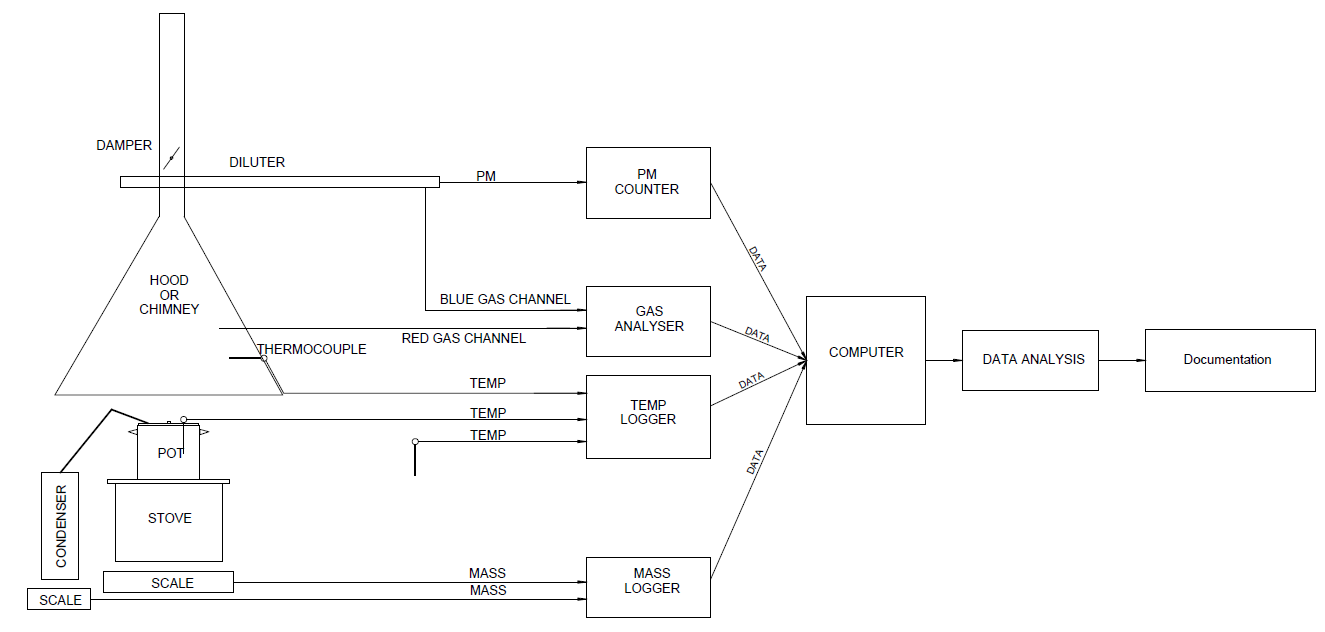 Experimental procedureIt is incumbent on the laboratory technicians to create their own check list for the equipment they have available.Weigh two identical empty pots and lids and record their masses on the data sheet.Determine the material from which the pots are made and their specific heat capacity Cp. Calculate a mass of water equivalent to the total heat capacity of each as follows:(Pot Cp x Pot mass + Lid Cp x Lid Mass)  = grams of water equivalent     			[1]                            Cp of WaterFill each pot to 80% capacity and record the mass of water added. The mass added to each pot should be the same.  The water temperature should be below 30°C.Add the grams of water equivalent of the pot and lid material to the mass of water in the pot to get the initial water mass equivalent of the pot, lid and contents. Water mass + grams of water equivalent of the pot and lid = Initial water mass equivalent MWi   		[2]Prepare to measure the temperature of the water by placing a plastic frame holding a thermocouple 50 mm above the bottom of the pot approximately 1/6th of its diameter away from the pot centre.If the temperature is being automatically recorded, start the logger. If recording manually write the time and temperature in the logbook at regular intervals such as once per minute. Automatic recording is typically done once per 10 seconds.Heat the pot by any means, for example using a cooking stove. Continue to record the temperature of the water in the pot.When the temperature reaches 70°C it can be reasonable expected that no water will have evaporated from the pot at this temperature. The data collected to this point is useful but is not the first interest in this experiment.Remove the first pot and place the second pot on the stove and immediately begin recording the temperature. By this time the stove should be at operating temperature and the firepower at its steady maximum level. The net heat gained, rate of heat gain and heat flux rate will be determined using this second pot.Continue heating and recording. When the temperature in the second pot reaches 70°C the experiment is over. Locate the data sets that were recorded after the time when the water temperature reached 30°C.  Calculate for each time interval thereafter the net heat gained.Calculate the net heat gained per measurement interval by applying the formula:(Final temperature Tf – Initial temperature Ti) x Initial water mass equivalent MWi x the Cp of water CpH2O  =  net heat gained (Joules)CpH2O  = 4.186(Tf –Ti) x MWi x 4.186 = Joules (a negative answer means it lost heat)			[3]The answer is the net heat gained by the pot during the interval from time the time of recording Ti to the time of recording Tf.Create a scatter chart of the running total of all calculated values, plotting the net heat gained points on the Y-axis and Time on the X-axis.  This chart is part of the final report.Calculate average the rate of heat gain (power) as above but using the temperature nearest 30 as the value of Ti and nearest 70 for the value of Tf. and the respective recording times as follows: Heat gained in the interval (Joules)  =  Watts (power)					[4]Time Interval expressed in secondsCalculate the heat gain rate for each time interval and create a scatter chart plotting the values with Watts on the Y-axis and Time plotted on the X-axis.Determine the heat flux rate by dividing the rate of heat gain by the nominal heated surface area of the pot used during the test. Express the answer in Watts/cm2.                      Watts                   .    =  Watts/cm2 					[5]  Nominal heated surface area, cm2If the mass of the insulator on the scale or the mass of the stove have change more than 0.5% the test result should not be accepted if it involves a calculation of the heat developed by the fire. These mass differences usually arises because the object has been moistened prior to the test and the moisture has evaporated during the test at an unknown time. If a mass variation is accepted which exceeds this amount, the report should highlight this and indicate that the Standard Error will be larger than usual.Water Heater Test: These procedures determine the gross energy consumption rate, the average net firepower, the net heat gained by the pot and the average heat transfer efficiency, the system efficiency and the specific emissions of PM and CO per net MJ of energy delivered into a heated a pot.Experimental procedureIt is incumbent on the laboratory technicians to create their own check list for the equipment they have available. This procedure requires the use of a condenser to collect water evaporated from the pot and a scale to determine the changing mass of the condensate.Select and weigh the largest pot or specialised empty water container rated by the manufacturer for the appliance and its accompanying lid, if applicable, and record their masses on the data sheet.Determine the material from which the pot and lid are made and the specific heat capacity Cp of each.  Calculate the mass of water that has the same total heat capacity per degree C as follows:(Pot Cp x Pot mass + Lid Cp x Lid Mass)  = grams of water equivalent     			[1]                            Cp of WaterFill the container (pot) with water to 80% of the maximum volume and record the mass of water added. The water should initially be below 30°C.Add the grams of water equivalent of the pot to the mass of water in the pot to get the initial water mass equivalent of the pot, lid and contents. Water mass + grams of water equivalent of the pot and lid = Initial water mass equivalent MWi   		[2]Prepare to measure the temperature of the water by placing a plastic frame holding a thermocouple 50 mm above the bottom of the pot approximately 1/6th of its diameter away from the pot centre.Press ZERO on the stove scale.  Place the insulation material on the scale and record the mass. Press TARE to zero the scale and put on the stove. Record the indicated mass of the stove. Press TARE again.The fuel loaded into the stove should include the burnable fuel remaining from a previous identical replication of this procedure. Record the mass of re-used fuel MFR and the mass of the new fuel added MFN to be able to complete the test. In the case of TLUD pyrolysers the reuse of such fuel may not apply because they may require new fuel for each burn. Separately record the mass of new fuel added. If a stove cannot burn the fuel remaining from a previous test, that remaining fuel from the previous replication counted as ‘consumed’ and only new fuel will be used.If recording the temperature automatically, start the logger. If recording manually write the time and temperature in the logbook at regular intervals such as once per minute. Automatic recording is typically once per 10 seconds.Connect the water container to the condenser and start the DSC program to collect the condensate mass data.  Start the Particle counter and the gas analyser following the appropriate procedures for calibration. See the Normative references for detailed procedures.Ignite the fire and place all fittings or covers that may be needed. Adjust the fire to its maximum setting.  Continue to record the temperature of the water in the pot.  The test continues in this manner until the water has reached the boiling point and sustained a stable boiling point temperature for at least 2 minutes. Note the time of completion.Remove the pot from the stove and determine its total mass.Turn off the water heater using the mechanism or method provided by the manufacturer. If the product is designed to have the fire burn out on its own, allow that process to continue while recording all data. Otherwise, note the time and extinguish the burning fuel using a method that does not add moisture to it and stop all data logging.Evaluate the fuel remaining and determine its mass. If it is substantially similar to the mass of the fuel used from the previous burn cycle, note the comparison as favourable and save it for the next replication. If there is no fuel remaining or it is not useable in the next replication, it is considered for fuel consumption calculations to have been ‘consumed’.  Where the fuel is not re-useable and where practical, assign a heat value to the fuel remaining by using a burn-out method or bomb calorimetry. The pot mass will not have changed so any difference between the initial and final mass of the pot is due to the evaporation of water. Calculate the heat gained by the pot per measurement interval by applying the formula for the time interval from ignition to the end of the test:[(Final water temperature Tf – Initial water temperature Ti) x Initial total mass MTi x the Cp of water CpH2O) + (Initial pot mass MTi – Final pot mass MTf) x the Latent heat of evaporation of water: 2257 Joules per gram] = Joules gained [(Tf – Ti) x MTi x 4.186 + (MTi – MTf) x 2257] = Net Heat Gained (Joules)			[5]The answer is the total heat (Joules) gained by the pot (net) during the test period.Calculate the gross energy consumption as follows:Mass of new fuel added MFN to the fire per burn cycle (per replication) x AR Heat valueMFN x AR heat value (MJ/kg) = Gross energy consumed during the test (Joules)	[6]Calculate the system efficiency as follows         Net heat gained      . x 100 = System Efficiency (%)					[7]Gross energy consumedCalculate the gross energy consumption rate as follows:Gross energy consumed (Joules)  = Gross energy consumption rate (Watts)			[8]Duration of test (seconds)Enter the data collected during the test into the HTP Spreadsheet.  Select the starting and finishing times for the test by entering the corresponding data line numbers in the Green section of the PERFORMANCE page.  It will automatically calculate the average heat transfer efficiency. The gross energy consumed number is reduced by the combustion inefficiencies. The CO mass is assigned a heat value of 10.1 MJ/kg and Hydrogen a value of 120 MJ/kg.  In most cases there is no need to assess the heat content of the fuel remaining as it will be used in the next replication. In the case of TLUD char-making stoves with interrupted burn cycles the charcoal mass equivalent of all fuel remaining should be entered on the Test Info page.Having selected the correct data set for the test interval the PM2.5 mass per Net MJ will appear on the Green section below dedicated to PM/MJNET. The same follows for the CO mass per net MJ in the CO section. If the mass of the insulator on the scale or the mass of the stove have change more than 0.5% the test result should not be accepted if it involves a calculation of the heat developed by the fire. These mass differences usually arises because the object has been moistened and the moisture has evaporated during the test at an unknown time. If a variation is accepted which exceeds this amount, the report should point this out and indicate that the Standard Error is larger than the usually accepted value.Cooking stove test:  This Protocol determines the gross energy consumption rate, the average net firepower, the net heat gained by the pot, the heat flux rate, the average heat transfer efficiency, the average system efficiency and the specific emissions of PM and CO per net MJ of energy delivered into a series of pots at different power levels.It is a task-based test requiring a demonstration that the product can effectively control the firepower and has sufficient cooking power to meet the minimum performance requirements of the users (whose needs have been previously characterised).This procedure can be conducted at the same time as some other procedures.General Flow DiagramExperimental procedureIt is incumbent on the laboratory technicians to create their own check list for the equipment they have availablePress ZERO on the stove scale.  Place the insulation material on the scale and record the mass. Press TARE to zero the scale and put on the stove. It will indicate the mass of the stove. Record it.Press TARE again. Load enough fuel into the stove to complete the test and when finished, record the indicated mass which will be the mass of fuel loaded. The fuel loaded should include the burnable fuel remaining from a previous identical replication of this procedure. The total mass of this old fuel should be recorded, and separately, the mass of new fuel added to this. If the stove cannot burn the fuel remaining from a previous test it is discarded or sent to some other purpose and only new fuel will be used.In the case of stoves that will be refueled during the test, place additional fuel next to the stove also on the scale if some will be added during the test.  If it is a liquid fuel stove skip this step. If it is a gas or liquid fuel stove connected to a tank of fuel by a flexible pipe, place the fuel container on a separate scale and record the mass separately throughout the test.These procedures will test the claim by the manufacturer that the stove can deliver energy to the pot at the required heat flux rate.  The test should be conducted using the largest pot for which the manufacturer claims the stove can meet the heat flux rate requirement. Select two or more such pots with lids, each having the same empty mass and fill them 80% full of water so they each have the same total mass. The water temperature should be below 30°C. The water mass may alternatively be another culturally relevant quantity. Weigh and record the total mass of each (Pot+Lid+water).Determine the material from which the pot and lid are made and the specific heat capacity Cp of each.  Calculate the mass of water that has the same total heat capacity per degree C as follows:(Pot Cp x Pot mass + Lid Cp x Lid Mass)  = grams of water equivalent     			[1]                            Cp of WaterAdd the grams of water equivalent of the pot to the mass of water in the pot to get the initial water mass equivalent of the pot, lid and contents. Water mass + grams of water equivalent of the pot and lid = Initial water mass equivalent MWi   		[2]Prepare to measure the temperature of the water by placing a plastic frame holding a thermocouple 50 mm above the bottom of the pot approximately 1/6th of its diameter away from the pot centre.Start the particle counter and record the ambient PM2.5 level.  Start the gas analyser and check that the background readings are within tolerance. Start the temperature logger and check that all thermocouples are recording. Start as many copies of the Digital Scale Capture (DSC) as are necessary. Enter the test number on the CONFIG tab of each copy.  Set the diluter air flow to the anticipated requirement. Check that the instruments and the computer have their time clocks synchronized.For liquid fuels, measure and record the initial temperature of the fuel before ignition and repeat the measurement after at least one hour of high power operation (which may be after these procedures are completed). There should be no spilled fuel on the stove that will evaporate and affect the total weight.With the fuel loaded and the pot off the stove, press TARE on the stove scale to set the stove scale mass reading to Zero. This step is optional for automatic recording but advisable for manual recording of scale data.  The point is to record the mass of the entire system without the pot in place, before the fire is ignited. Ignite the stove with the pot on or off according to the manufacturer’s instructions using a match, match extension, or using lighting material such as traditional substances, methylated spirits, paraffin or diesel as appropriate. Record the time of ignition. The fire should be started in a reproducible manner according to local practices or the manufacturer’s instructions. If a lighting cone is used, the pot will probably have to be removed during the early fire.Following culturally relevant practice, place the pot on the stove either immediately or after some minutes and record the ‘Pot On’ time in the Logbook.  The time interval between ignition and Pot On must be consistent from test to test.  Emissions from the fire during this time are counted in the average emissions values.  Operate the stove until the fire stabilizes at the highest power setting available. The mass, gas, temperature and PM readings should be recording automatically every 10 seconds at all times. Continuously monitor the PM reading on the particle counter and adjust the dilution as necessary to keep the reading within the limits of the particle counter. Change the dilution gradually. The PM reading does not respond immediately. For the Dusttrak DRX and DataRAM 4 try to keep the reading below 120 mg/m3. Do not reduce the dilution below 4:1. The ratio of the two CO2 readings indicates the dilution.Continue with recording while maintaining a constant firepower until the temperature of the water reaches 70°C. During this time the stove body temperature should stabilise. “Constant” means within 20% of the average value from when the pot was put on.Upon reaching 70°C exchange the pots, taking off Pot 1 and placing Pot 2 on the stove with its thermocouple in place. Continue all data logging.  In the meantime fill the first pot with fresh, cold water attaining the same total mass as before. The high power level must be maintained for not less than 20 minutes to collect enough data but not more than 30 minutes. If enough data has been collected (>20 minutes), not the time and reduce the firepower until it reaches ½ the full power level, which is t say, at ½ the rate of burning fuel. The fuel burn rate is displayed at the top of the right hand panel of the DSC Programme that reads the stove scale.  When the temperature of water in the pot reaches 70°C it should again be changed to the other pot with fresh water.  When the ½ power level is stable, exchange the pots whether or not the water has reached 70°C.Continue holding the firepower at ½ the full power rate for at least 20 minutes but not more than 30. Exchange the pots when necessary.  Reduce the firepower to ¼ of full power and then stable, exchange the pots again. Hold the power level for at least 20 minutes but not more than 30. Exchange the pots when necessary as then reach 70°C.Excluding the ignition and power ramping following the ignition period, the tester duration will be a maximum of 90 minutes.If it possible to run this test using stove with multiple pots provided that the pot temperatures are recorded. Only one cooking position has to meet the heat flux rate benchmark.This test procedure can be used with pots that are brought to a boil and simmered, however it must be noted in the test report that the heat transfer and system efficiency numbers will not be valid because the unmeasured proportion of the heat losses from the pot at low power mean the such efficiency numbers are without scientific merit.During a test that involves boiling pots, the loss of water mass from evaporation must be known in real time. The pot or pots should be connected to a condenser in such a manner that the mass of water condensed from Pot 1 MP1CON can be recorded on a scale in real time. This can also be done with multiple pots: MP2CON MP3CON… When the experiment has ended, stop recording and measure the total mass of the pot, lid and water remaining in it and apply the formulas in the Water Heater Test to the correct figure for net heat gained.Ending the testThere are two distinct procedures available for ending tests and the one selected depends on the stove type.Data EntryEnter the data collected during the test into the HTP Spreadsheet.  Enter the starting and finishing times for the whole test by entering the corresponding data line numbers in the Green section of the PERFORMANCE page.  The Green reporting sections will show the average PM and CO mass/MJNET. The last line number should be the same as the finish line in the Blue section.Enter the starting and finishing times for the selected 20 minute section of the high power portion of the test by entering the corresponding data line numbers in the Red section.  It will automatically calculate the average Gross energy consumption rate, the net firepower, the system efficiency, the heat transfer efficiency and the heat flux rate at high power.Enter the starting and finishing times for the selected 20 minute section of the half-power portion of the test by entering the corresponding data line numbers in the Orange section.  It will automatically calculate the average Gross energy consumption rate, the net firepower, the system efficiency, the heat transfer efficiency and the heat flux rate at ½ power.Enter the starting and finishing times for the 20 minute quarter-power portion of the test by entering the corresponding data line numbers in the Blue section.  It will automatically calculate the average Gross energy consumption rate, the net firepower, the system efficiency, the heat transfer efficiency and the heat flux rate at ¼ power.The gross energy consumed number is reduced by the combustion inefficiencies. The CO mass is assigned a heat value of 10.1 MJ/kg and Hydrogen a value of 120 MJ/kg.  In most cases there is no need to assess the heat content of the fuel remaining as it will be used in the next replication. In the case of TLUD char-making stoves with interrupted burn cycles the charcoal mass equivalent of all fuel remaining should be entered on the Test Info page.  Unlike some other test protocols, this correction does not always require an assessment of the heat value of fuel remaining unless the stove cannot burn the fuel remaining at the point at which the test was stopped. When it is required, then an equivalent char mass can be entered on the Test Info page (Charcoal remaining) which will correct for the energy made available to the pot. The energy value should be converted to a char equivalent mass at 29.5 MJ/kg LHV.Having selected the correct data set for the test interval the PM2.5/MJNET will appear on the Green section below dedicated to PM/MJNET. The same follows for the CO mass per net MJ in the CO section. If the mass of the insulator on the scale or the mass of the stove have change more than 0.5% the test result should not be accepted if it involves a calculation of the heat developed by the fire. These mass differences usually arises because the object has been moistened and the moisture has evaporated during the test at an unknown time. If a variation is accepted which exceeds this amount, the report should point this out and indicate that the Standard Error is larger than the usually accepted value.+++++++++QUANTIFICATION (Not applicable)QUALITY CONTROLReproducibility of TestingTests are run several times to determine a uniform lighting method and burn cycle that’s reproducible before the three definitive tests. Test runs that do not fall within the standardised cycle are rejected due to lack of Uniformity. Inconsistent results for which a reason cannot be found entails the tests to be re-run.Daily ValidationValidation of gas readings is done by checking that the pump flow rate and the internal pressure are consistent.  In the case of a Testo gas analyser being used, see SeTAR SOP # 2.05	Analysis of combustion trace gases using TESTO® XL 350/454.Validation of Final Data FileThe data files and the analysis file which is an EXCEL® spreadsheet are to be archived in at least two locations.  During the analysis quality control checks can be made on the data. If the data falls within the specified limits and ranges it is accepted and processed, and if the data falls outside the specified limits and range it is discarded.REFERENCESAhuja, D.R., J. Veena, K.R. Smith, C. Venkataraman (1987), Thermal performance and emission characteristics of unvented biomass-burning cook-stoves: A proposed standard method for evaluation, Biomass 12, 247-270.Bailis, R., D. Ogle, N. MacCarty, D. Still, R. Edwards, K.R. Smith (2007), The Water boiling Test Version 3.0: Cook-stove Emissions and Efficiency in a Controlled Laboratory, Technical Report, University of California, Berkley.Baldwin, S.F. (1986), Biomass Stoves: Engineering Design, Development, and Dissemination, Volunteers in Technical Assistance (VITA), Arlington.DRI SOP 2-203.1 Anion Analysis of Filter Extracts and Precipitation Samples by Ion Chromatography, Revision No. 2, Desert Research Institute, Nevada, 1989.DRI SOP 2-204.2 Thermal/Optical Reflectance Carbon Analysis of Aerosol Filter Samples, Revision No. 2, Desert Research Institute, Nevada, 1989.DRI SOP 2-208.1 Filter Pack Assembly, Disassembly, and Cleaning Procedure, Revision No. 1, Desert Research Institute, Nevada, 1989.Johnson, M., R. Edwards, V. Berrueta, O. Masera (2010), New approaches to performance testing of improved cook-stoves, Environ. Sci. Technol. 44, 368-374.Taylor, P.R. (2009), The Uses of Laboratory Testing of Biomass Cook-stoves and the Shortcomings of the Dominant U.S. Protocol, MSc Thesis, Iowa State University, Ames, Iowa.SeTAR SOP# Analysis of Combustion Trace Gases Using TESTO® XL 350/454, SeTAR Internal Report No. 01-10, University of Johannesburg, 2010.Documentary changes15 December, 2010:	Added signatures to the title page and adjusted page numbering.
16 February, 2012: 	Modified the testing procedures.20 August 2013:	Updated for the WB CSI Pilot, Indonesia with three separate protocols for heat flux, water heaters and cooking stoves which is published separately as SOP 33.03.03.Annexure 1Pots:  The capacity, dimensions and material of the pot have a significant influence on stove performance (Bailis et al., 2007). If testers use a non-standard pot, they should record the capacity, dimensions, weight, and material. However, use of non-standard pots may lead to a bias in the results and make them difficult to compare to other tests.Lids: It is argued that the lids generally improve the performance of the stove yet the main purpose of the WBT is to quantify the way that heat is transferred from the stove to the cooking pot (Bailis et al., 2007). The approach is based on the premise that the fuel, stove and the pot (including the lid) and the operator represent the cooking system.  All these factors should be optimised to improve the thermal and emissions performance of the stove. Since the lid is used for the actual cooking task, it is imperative that testers also use lids when conducting the test to simulate the actual cooking task. Open pots can complicate the test by increasing the variability of the emissions performance outcome and making it harder to compare from different tests. “By not using a lid, evaporation rates are higher and the stove must be run at a somewhat higher power to maintain the temperature than is the case with a lid.” (Baldwin, 1986:263). Many stoves optimised for fuel efficiency will not boil a pot of water with the lid removed.  We therefore recommend that the test be carried out with the lid on.GeneralGeneralGeneralGeneralPhysical location where the test was conductedSeTAR Centre UJSeTAR Centre UJSeTAR Centre UJTest NumberSeTAR_541SeTAR_541SeTAR_541Test date30-Jul-1330-Jul-1330-Jul-13Test Time12:01:00 PM12:01:00 PM12:01:00 PMPot OnYesYesYesTest Administrator Taffy, ThokoTaffy, ThokoTaffy, ThokoTest Description Batch Burn, Emissions, Particulates and EfficiencyBatch Burn, Emissions, Particulates and EfficiencyBatch Burn, Emissions, Particulates and EfficiencyTest Analysis performed byC Pemberton-PigottC Pemberton-PigottC Pemberton-PigottTesting EnvironmentTesting EnvironmentTesting EnvironmentTesting EnvironmentAmbient Temp in the testing room131313Local water boiling point, Deg94.6094.6094.60Oxygen %20.9420.9420.94CO2  %0.0390.0390.039CO ppm111Relative Humidity 51%51%51%Stack Rel. Humidity 56%56%56%Ambient PM 2.5 reading at the start of testing8 µg/m38 µg/m38 µg/m3Ambient PM 2.5 reading at the end of testing9 µg/m39 µg/m39 µg/m3Stove DescriptionStove DescriptionStove DescriptionStove DescriptionStove Manufacturer:LocalLocalLocalModel:Stove 1Stove 1Stove 1Stove Type (Cooking, Space Heating etc.)CookingCookingCookingChimney  (Yes/No) YesYesYesDescription Stick-fed wood all-metal stoveStick-fed wood all-metal stoveStick-fed wood all-metal stoveDimensions, L, W, H350350350Vertical height from base to the flat top surface360360360Chimney DescriptionDescriptionUngalvanised steel tube Ungalvanised steel tube Ungalvanised steel tube Total vertical height  3.1 M 3.1 M 3.1 MTotal length of the gas path  3.72 M 3.72 M 3.72 MLength from stove to roofline at 7~1.95 M 1.95 M 1.95 M Length from roofline to top  1.15 M 1.15 M 1.15 MDiameter, mm 90 mm 90 mm 90 mmFuel Fuel Fuel Fuel Type of FuelWattleWattleWattleAverage moisture content 11.50  11.50  11.50 As Received (AR) heat content of fuel15.08 15.08 15.08 Average diameter mm252525Average length mm220220220Fuel added during the initial burn, g110011001100Fuel added during refuelling, g000Percentage of fuel that should be burned during the test909090Char Remaining at the end (wood fires)909090Cooking Performance TestPot 1Pot 2Pot 3Pot 4Pot used: MakerHartHart Hart HartPot material (ignore handle material if it differs)AluminumAluminumAluminumAluminumName given in the LaboratoryLargeLargeLargeLargeDiameter254254254155 Depth145145145 90Pot Mass, empty without lid684684684 170Lid mass192192192 65Water Mass500050005000800 Water Heating Function (Low Pressure Boilers etc)MaterialSpecific Heat, CpMassWorking FluidWater4.186Cooking Deck 1Aluminum0.897Cooking Deck 2Aluminum0.897Cooking Deck 3Aluminum0.897Stick burning stoves that can burn the leftover fuel in the subsequent fireBatch-loaded stoves and pyrolysers that cannot re-use leftover fuel.Note the time. Remove the pot from the stove, remove all fuel and extinguish as quickly as possible.Remove the pot and extinguish the fuel. Weigh the char and partially burned wood, and if possible, determine its calorific heat content using a bomb calorimeter. Separate that portion (or all) of the fuel that can be burned in a subsequent test. Record the mass.Weigh and record the total mass of char remaining. This is used to calculate the net firepower and the heat transfer efficiency.